REMEMBER ALL WORKSHEETS CAN BE ANSWERED IN JOTTERS IF YOU ARE UNABLE TO PRINT THEM OUTSpelling WordsMrs Alexander’s Literacy groupMrs Koziel’s Literacy group           How do you think you did today?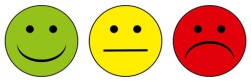 0   1    2   3   4   5   6   7   8   9   104 and below round DOWN                   5 and above round UPCircle the tens number you would round up or down to …Tuesday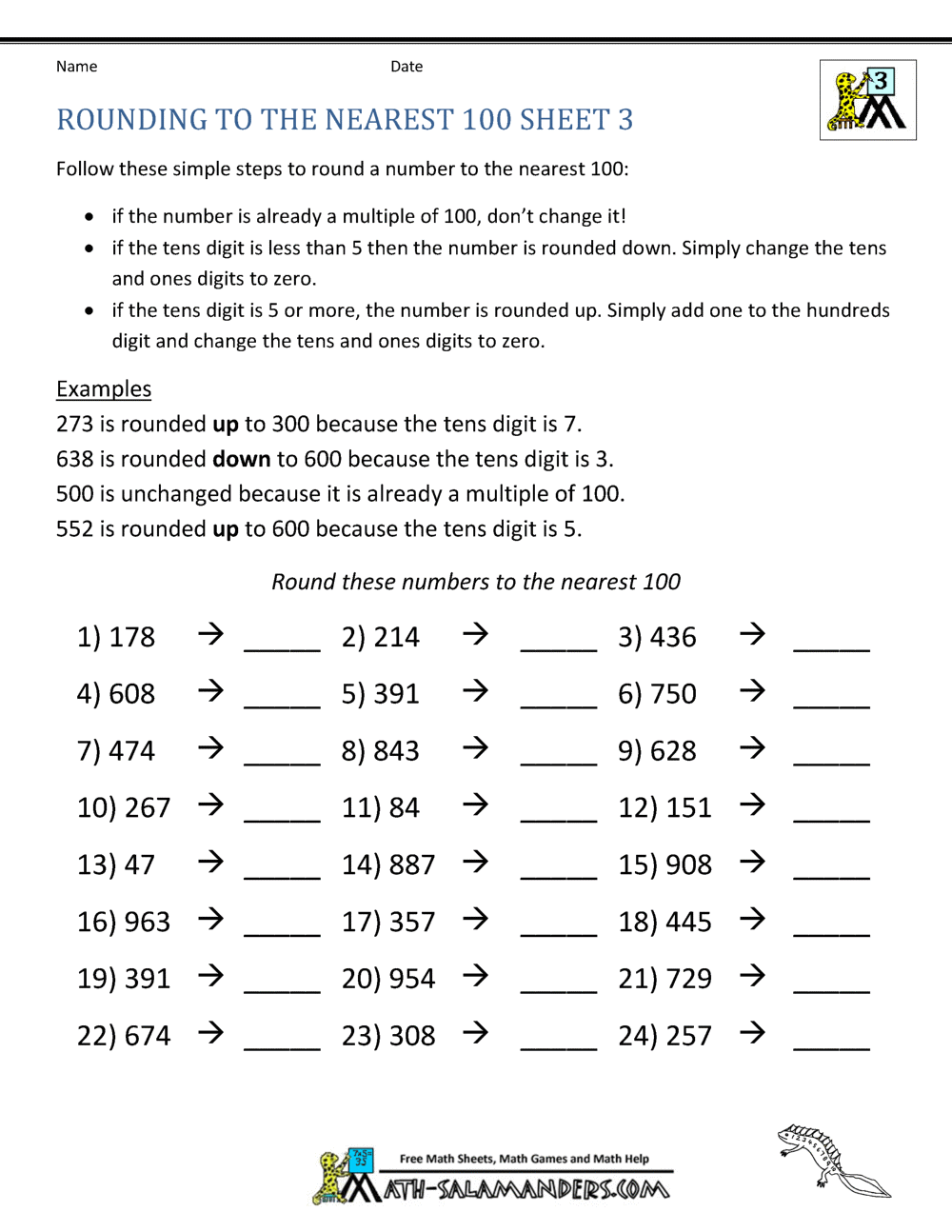 Wednesday Character Description Example 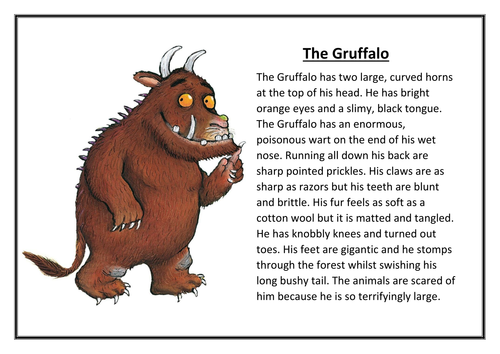 Character Description Activity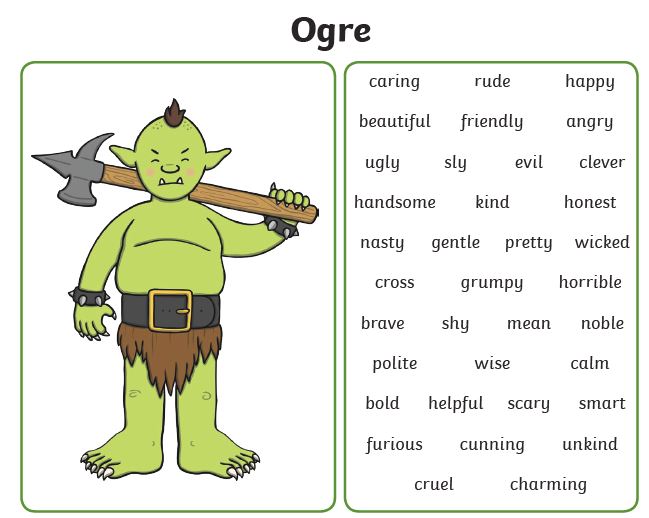 Wednesday 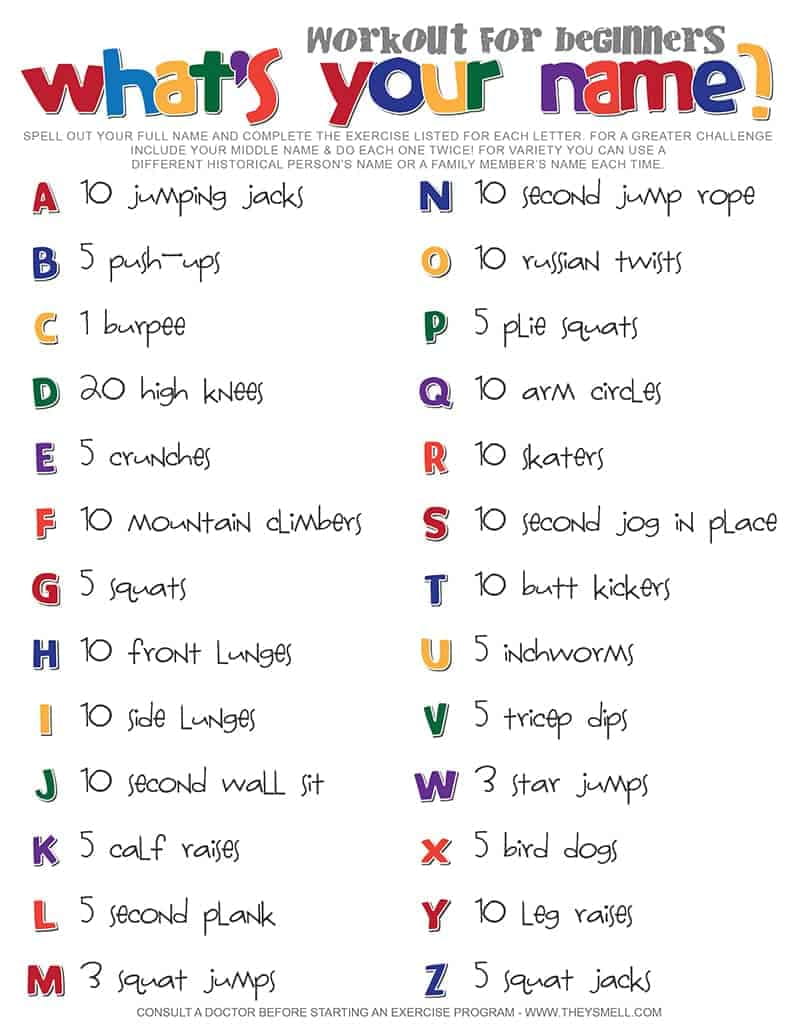 Thursday 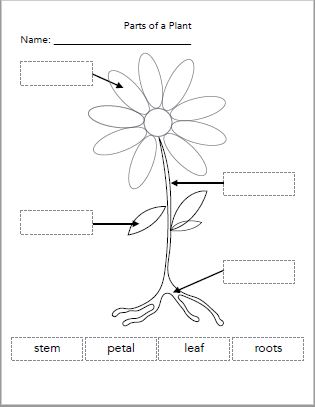 MondayLiteracy ENG 1-12a ENG 1-17aReadingPick a book on Oxford Owl. Before reading the book write a prediction about what you think is going to happen. Remember to use the front cover and blurb to help. Read the book to see if your prediction was correct. NumeracyMNU 1-01a RoundingWatch the rounding video and try to round the age of the members of your family.https://www.youtube.com/watch?v=33lJJnwWkGQ Round to nearest 100   https://www.youtube.com/watch?v=CVXVsueBs5cSpanishMLAN 1-03 Numbers to 20 We are experts at saying our numbers in Spanish to 10. Watch the video below to help you practise saying numbers to 20: https://www.youtube.com/watch?v=C58QilFeKowSong:  https://www.youtube.com/watch?v=h2Z_1voFJJoHWBHWB 1-02aGrowth MindsetWatch the series of film clips on You Tube whichexplore ‘Growth mindsets for students’ https://www.youtube.com/watch?v=2zrtHt3bBmQ Discuss with your adult, what you have found out about the ability to learn, after watching the clips.TuesdayLiteracyLIT 1-21aSpellingComplete Sumdog Spelling Challenge. NumeracyMNU 1-01a RoundingComplete the Rounding worksheet below.Expressive Arts EXA 1-08a DanceWatch the video below and first try to copy the moves and later try to add your own choreography. https://www.youtube.com/watch?v=u4qpSSwAAXIRERCRERC 1-14aEncourage your child to sit quietly and pray to God, show your child how you are praying in your own words. Give an example of how you ask God for help, how you thank God, how you listen to God`s words (e.g. reading the Holy Bible). You can light the candle but remember about Health and Safety rules.WednesdayLiteracy  ENG 1-31a WritingWrite a character description for the character provided (see page 5) in your jotter. I have attached an example. Try to use as many adjectives as you can.NumeracyMNU 1-01a RoundingPlease play the rounding game.https://www.topmarks.co.uk/maths-games/rocket-roundingHWBHWB 1-22aWhat is your name workoutUse the sheet provided on page 6 to complete a workout.  Try to do your first and second name.Topic/ScienceSCN 1-02a Watch the video to learn about the food chain:  https://www.youtube.com/watch?v=hLq2datPo5M. Discuss with your adult what have you learnt and draw an example of the food chain in your jotter.ThursdayLiteracyLIT 1-21aSpellingPractise your spelling words.  Use the 80 ways to practice spellings sheet that is in your homework folder to choose a way to practise these.NumeracyMNU 1-01a RoundingRoll 2 dice (one tens and one ones) or 3 dice (hundreds, tens, ones) Read the number and round it to the nearest 10 or 100. Write them in your jotter. Topic/SciencePlantsLearn about the different parts of a plants by watching this video: https://www.youtube.com/watch?v=p3St51F4kE8Complete parts of a plant worksheet. RERCRERC 1-10aOn the 31.05.20, in the Catholic Church we are celebrating the Pentecost. Tell your child who Holy Spirit is (Holy Ghost). Explain to your children that the Holy Spirit helps us every day. Watch the video to understand better.https://www.youtube.com/watch?v=CxZ0lz_z8PQFridayLiteracyLIT 1-24a   LIT 1-24a WritingPractise your handwriting in your jotter. Practise your lower case letters and upper case letters. NumeracyMNU 1-01a RoundingGet someone at home to write down numbers in your jotter and round the numbers up or down to the nearest 10.Have funRed and Blue GroupPurple Groupoa/owboatgoatfloatgrowblowshow ai/ayplaytraystayrainhairstairRed and Blue GroupYellow Groupighhighrightthighbrightmightlightewdrewflewchewgrewthrewblew26.05.20       LI: to round any 2 digit number to the nearest 1026.05.20       LI: to round any 2 digit number to the nearest 10Check list:Tick when you have done these:Have I successfully rounded my numbers up or down?Have I checked my answers?Round downStarting numberRound up70738020213030394040445080819080899070758030314060667080829040455010122006109099100